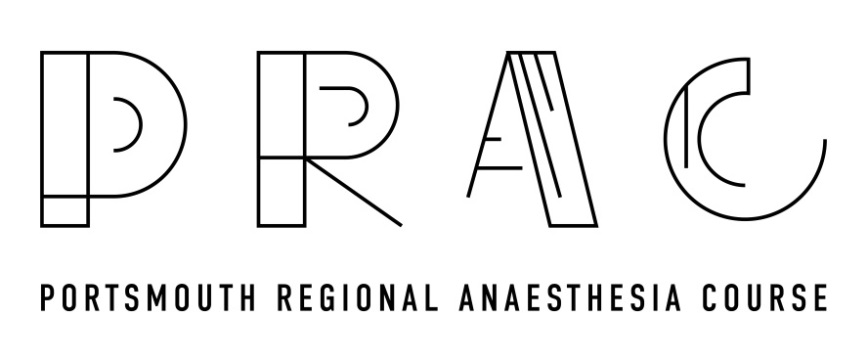 18th October, 202408:30-09:00		Registration and coffee09:00-09:20		Upper limb blocks above the clavicle: demonstration on model			09:20-09:40		Upper limb blocks below the clavicle: demonstration on model 			09:40-10:30		Live scanning of above blocks by participants10:30-11:00		Coffee11:00-11:15		Catheter insertion - Clinical pearls.							11:15-12:15		Live needling/catheter insertion practise					 	           12:15-13:00		Lunch & Networking13:00-13:20		Regional anaesthesia for Rib fractures: demonstration on model	                  13:20-13:40		Ultrasound for Neuraxial Procedures: demonstration on model	                       13:40-14:30		Live scanning of above blocks by candidates 14:30-14:45		Coffee14:45-15:00		Nerve blocks for Hip and Knee surgery: demonstration on model		      15:00-15:15		Nerve blocks for foot and ankle surgery: demonstration on model                      15:15-16:15		Live scanning of above blocks16:15-16:30     	Summary/Questions		                   Group AGroup BGroup CGroup DGroup EGroup AGroup BGroup CGroup DGroup EGroup AGroup BGroup CGroup DGroup EGroup AGroup BGroup CGroup DGroup E